Экологический проект «Вода – это жизнь»Аннотация   Данные методический материал разработаны в рамках районного конкурса научно-методических материалов, программ и проектов «Новые технологии для новой школы».   Дети ежедневно в повседневной жизни сталкиваются с водой. Исходя из этого, был сделан вывод о необходимости уточнить и расширить представления детей  о том, что вода - очень ценный продукт. Она нужна всем живым существам: растениям, животным, человеку. Люди используют воду для приготовления пищи, питья, мытья рук, тела, вещей, помещения, для стирки белья, для полива растений. Для питья человеку пригодна только чистая вода - из родника, колодца, водопровода. Самая чистая вода это кипяченая вода. В морях и океанах вода горько - солёная, непригодная для питья. В водопровод вода попадает из реки: её качают сильные насосы, очищают от грязи, часть воды подогревают, поэтому в кранах течёт и холодная, и горячая вода. Получать чистую воду из реки очень трудно, поэтому её надо экономить, беречь, хорошо закрывать кран, что бы она зря не утекала. Знакомство  детей с круговоротом воды в природе.    Данный материал разработан  с целью внедрения и апробации новых федеральных государственных требований к структуре основной общеобразовательной программы (ФГТСООП) дошкольного образования «От рождения до школы» (под  ред. Н.Е. Вераксы, Т.С. Комаровой, М.А. Васильевой) в образовательном пространстве ДОУ для детей старшего дошкольного возраста.    В основу методической разработки положен педагогический опыт воспитателя МБДОУ №40 Трифоновой Л.В. и участников воспитательно – образовательного процесса.   Методический материал предназначен воспитателям, специалистам ДОУ и может быть использован ими в полном объеме в процессе организации проектной деятельности в условиях внедрения ФГТ. Актуальность использования метода проектов   Интенсивное изменение окружающей жизни, активное проникновение научно-технического прогресса во все ее сферы диктуют педагогу необходимость выбирать более эффективные средства обучения и воспитания на основе современных методов и новых интегрированных технологий.     Одним из перспективных методов, способствующих решению этой проблемы, является метод проектной деятельности. Кроме этого, он является уникальным средством обеспечения сотрудничества, сотворчества детей и взрослых, способом реализации личностно-ориентированного подхода к образованию является технология проектной деятельности и использование метода проектов в ДОУ с интеграцией в различных образовательных областях.     Метод проектов – педагогическая технология XXI века. Спецификой метода является сотворчество взрослого и ребенка в решении проблемы, лично значимой для ребенка.       Другими словами, под проектом понимается самостоятельная и коллективная творческая завершенная работа, имеющая социально значимый результат (по Т.А. Данилиной). В основе проекта лежит проблема, для ее решения необходим исследовательский поиск в различных направлениях, результаты которого обобщаются и объединяются в одно целое.     Метод проектов актуален и очень эффективен. Он дает ребенку возможность экспериментировать, синтезировать полученные знания, развивать творческие способности и коммуникативные навыки, что позволит ему в дальнейшем успешно адаптироваться к ситуации школьного обучения.     Использование проектного метода в дошкольном образовательном учреждении способствует:повышению профессионального уровня педагога или творческой группы, которые участвуют в разработке проекта проектов;формированию у воспитанников ряда значимых компетенций, наращиванию универсальных умений детей;развитию психических процессов (воображение, мышление, речь), познавательных способностей  дошкольников; социализации; развитию коммуникативных качеств;формированию  сообщества «дети – родители» через преемственность работы ДОУ и семьи.Реализация проектной деятельности в образовательном процессе дошкольного учреждения помогает научиться работать в команде, вырабатывается собственный алгоритм действий для достижения поставленной цели. Педагоги свободны в выборе способов и видов деятельности. Метод проектирования позволил изменить стиль работы с детьми, повысить детскую самостоятельность, активность, любознательность, а главное, использование метода проектов  способствует формированию интегративных качеств, «портрета выпускника» детского сада, что является выполнением одного из требований ФГТ. Таким образом, данный проект способствует выполнению социального заказа, реализации целей и задач, стоящих перед ДОУ в системе непрерывного образования.Пояснительная запискаАктуальность проекта     Вода является важнейшим условием существования жизни.    Гидросфера – это водная оболочка Земли, в которую входят океаны, моря, реки, озёра, подземные воды, ледники. 71% земного шара покрыто водой.    Современная экологическая ситуация в мире требует изменения поведения человека, смены ценностных ориентиров.   Разработанный  проект «Вода – это жизнь!» не просто познакомит детей  с удивительным миром природы, но и приобщит к миру человеческих ценностей, ответственного отношения к природе сибирского края, местным рекам. Этот проект подготовит детей к активным действиям  в охране природы. Всё начинается с детства. Именно  в детстве происходит посев добра.    Этот проект значим для всех участников проекта:    У детей формируются навыки самостоятельности, активности, инициативности в поиске ответов на вопросы, и применении своих навыков в играх и практической деятельности. Расширяется запас знаний о свойствах воды и ее составе.    Педагоги продолжают осваивать метод проектирования - метод организации насыщенной детской деятельности, который дает возможность расширить образовательное пространство, придать ему новые формы, эффективно развивать творческое познавательное мышление дошкольника.    Родители расширяют возможности сотрудничества со своими детьми, прислушиваются к их мнению.   Данный проект целесообразно использовать для развития мышления старших дошкольников.Цель проектаСпособствовать формированию экологически грамотного, безопасного для природы и здоровья человека       поведения.Способствовать оздоровлению детей (организация занятий, экскурсий, наблюдений, походов на свежем воздухе).Учить детей заботиться о своем здоровье.Задачи проектаПродолжать знакомить детей с самым важным компонентом природы – водой, без которой невозможна жизнь на планете Земля.Развивать умение наблюдать, анализировать, сравнивать, выделять характерные, существенные признаки живой и неживой природы, явления природы. Основные свойства и состояния воды. Развивать познавательные способности, творческое воображение, коммуникативные навыки.Приобщать детей к ценностям здорового образа жизни (занятия физкультурой, закаливание, соблюдение правил личной гигиены).Способствовать активному вовлечению родителей в совместную деятельность с ребенком в условиях семьи и детского сада.Формировать навыки исследовательской деятельности. Формировать осознанное, бережное отношение  к воде как важному природному ресурсу.Воспитывать любовь к родному краю и умение правильно вести себя в природе. Учить играть в природе, не нанося её ущерба.Паспорт проектной работы:Возраст детей, на которых рассчитан проект: 6-й год жизни.Направленность развития детей, в рамках которого проводится работа по проекту: интегрированное (разные виды детской деятельности: поисково-познавательная, речевая, изобразительная, игровая, театрализованная, физическая, трудовая).Участники проекта: дети, воспитатель группы, муз. руководитель, инструктор физкультуры, родители.Тип проекта: исследовательский, групповой.Форма проведения: занятия, экскурсии, походы, экспериментальная деятельность, игры, развлечения.Продолжительность: долгосрочный (с сентября по май).Форма защиты: картотека опытов  с водой, открытие экологического мини - музея «Волшебница вода», музыкально-театрализованное развлечение «Праздник воды».Место защиты: спортивная площадка детского сада.Предполагаемый результатПовышенный интерес к НОД, содержащим демонстрационные опыты, элементы самостоятельного экспериментирования, к долгосрочным наблюдениям-экспериментамРазвитии речи, умении  выстраивать сложные предложения, делать выводы. Воспитание экологической культурыБережное отношение к водным ресурсам Называть названия рек родного краяПредполагаемое распределение ролей в проектной группе.Воспитатель - организует совместную опытно – экспериментальную деятельность, консультирование родителей и оформление фотовыставки по итогам проекта.Дети - участвуют в познавательной опытно – экспериментальной деятельности, фиксируют результаты опытов.Родители совместно с детьми - проводят опыты и эксперименты в домашних условиях. Предварительная работа: Подготовка материалов и оборудования.     Для проведения исследований приготовили: Папку с файлами, в которой оформляли результаты наблюдений. Карандаши, фломастеры, линейку, фотографии, картины по теме, лупы, дождемеры, снегомеры, различные ёмкости для проведения экспериментов. Мерные стаканчики и ложки, бросовый и природный материал. Приготовили ящик для коллекций, в которую дети сложили предметы, собранные во время экскурсий в лес, на реку (камешки, кусочки коры, палочки, листочки, шишки…). Картины. А. Пластов «Первый снег», Я. Бродский «Март», С. Герасимов «Лёд прошёл» и «Последний снег» и другие.Голоса природы: «Лесной ручеёк», «Мечты о море», «Лесной дождик».Игрушка Капелька.  Плакаты: «Как человек использует воду?», «Круговорот воды в природе», «Кому нужна вода?», «Откуда в наш дом приходит вода и куда она уходит». Странички с загадками, пословицами, стихам Картины: » Клад на дне реки», «Пресный водоём», «У чёрного моря», «В степи», «В пустыне», «В тайге».Книги о природе.     Рассмотрим основные этапы проектной деятельности, которые позволили построить воспитательно – образовательный процесс  согласно ФГТСООП (по Т.А.Данилиной):Целеполагание. На данном этапе педагог помогает ребенку выбрать наиболее актуальную и посильную для него задачу на определенный отрезок времени.Разработка проекта – план деятельности по достижению цели:определение источника информации (взрослый, педагог, товарищ, литература, телевидение);выбор предметов – помощников (принадлежности, оборудование);      3. Выполнение проекта. Это практическая часть, где происходит процесс реализации проекта через интеграцию образовательных областей.      4. Подведение итогов. Этап предполагает рефлексию («Что удалось?», «На что в дальнейшем следует обратить внимание?») и  определение задач для новых проектов.     Более подробно деятельность педагога и детей по реализации проекта можно представить в виде таблицы.Реализация проекта через разные виды деятельности:Этапы работы  над проектом «Вода – это жизнь».Диагностирование дошкольников и анализ полученных результатов.Цель: Выявить знания детей 5-6 лет о неживой природе – воде.Знают ли дети, что такое вода? (Жидкость).Знают ли дети, где встречается вода? (В ручейке, реке, озере, океане, море, кране).Знают ли, дети для чего мы ее используем? Всегда ли вода одинаковая? (Вода бывает разная. Это дождь, ливень, роса, туман, пурга, лед, половодье, лужи, иней, сосульки).Сформировано ли у детей понятие, что вода не исчезает, она "превращается" из одного состояния в другое (путешествует по кругу).Знают ли дети свойства воды?Знают ли дети, что растет в воде?Знают ли дети, кто живет в воде?Кому нужна вода? Знают ли дети, почему воду надо беречь?Правильный ответ  - 1 балл.1-3 балла это низкий уровень знаний4-7 баллов это средний уровень знаний8-10 баллов это высокий уровень знаний     Анализируя результаты диагностики, выявила, что высокого уровня знаний по вопросам темы проекта не имеет не один ребенок.  Возникли затруднения с ответами на некоторые вопросы. Ни один ребенок не сказал, что растет в воде, всегда ли она одинаковая. На подготовительном этапе уровень знаний с низким уровнем знаний составил 40% или 8 детей, так как эти дети не имеют представлений об основных свойствах и состоянии воды, об существенных признаках  живой и неживой природы, явлениях природы.    На итоговом этапе дети показали результаты с высоким уровнем, что составляет 45% или 9 детей и 55% или 11 детей со средним уровнем.    Диагностика подтверждает, что беседы, НОД, экспериментирования, наблюдения, игры и другие виды деятельности, после проведенного проекта помогают в формирование навыков исследовательской деятельности,  к осознанному, бережному отношению  к воде, как важному природному ресурсу.Перспектива: диагностика показала, что за время проведения проекта «Вода – это жизнь» произошли положительные изменения, увеличилось количество детей определяющий высокий показательный уровень, следовательно, данную работу необходимо продолжать. Самоанализ проекта   На протяжении всего проекта «Вода – это жизнь» активно участвовали все участники проекта: дети, их родители и специалисты детского сада. Во время проекта использовались различные формы работы: традиционные, нетрадиционные, с подгруппами, индивидуально, драматизация, викторина и другие.     После проведенного проекта, хотелось бы еще поработать над следующими моментами:Провести дополнительную индивидуальную работу с детьми (экологические игры, беседы, наблюдения);Провести дополнительную работу с родителями по экологическому воспитанию детей (индивидуальные беседы, консультации);Дать рекомендации родителям по профилактике заболеваний детей (папка-раскладушка, консультация с медсестрой детского сада);Дать рекомендации по подготовке детей к школе (оформление в родительском уголке папок, организовать встречу с учителем начальных классов).Список использованной литературы:Масленникова О.М., Филиппенко А.А. «Экологические проекты в детском саду». Волгоград,  Учитель, 2009 г.Аксенова З.Ф. «Войди в природу другом. Экологическое воспитание дошкольников». М.; ТЦ Сфера, 2008г.Горькова Л.Г., Кочергина А.В., Обухова Л.А. «Сценарии занятий по экологическому воспитанию дошкольников». М.; ВАКО, 2005г.Николаева С.Н. «Методика экологического воспитания в детском саду». М.; Просвещение, 2010 г.Гальцова Е.А. «Театрализованные и игровые занятия с детьми». Волгоград, Учитель, 2008 г.Н.А.Рыжова. Программа экологического воспитания дошкольников «Наш дом-             Природа»Т.М.Бондаренко. Экологические занятия с детьми 5-6 лет. Воронеж. ТЦ «Учитель»  2006 г.В.Н. Волчкова, Н.В.Степанова. Конспекты занятий в старшей группе детского сада. Изо. Воронеж. ТЦ «Учитель» 2006 гЛ.Г.Горькова, А.В.Кочергина, Л.А.Обухова. Сценарии занятий по экологическому воспитанию дошкольников. Москва «Вако». 2005 г. Евдокимова Б.С. Технология проектирования в ДОУ.– М.: ТЦ Сфера, 2006. Боровлева А.В. Проектный метод как средства повышения качества образования. // Управление  ДОУ №7, 2006. Веракса Н.Е., Веракса А.Н. Проектная деятельность дошкольников. Пособие для педагогов дошкольных учреждений. – М.: Мозаика – Синтез, 2008. Основная общеобразовательная программа дошкольного образования «От         рождения до школы»/ под  ред. Н.Е. Вераксы, Т.С. Комаровой, М.А. Васильевой. Проектный метод в деятельности дошкольного учреждения: Пособие для руководителей и практических работников ДОУ/ Авт. – сост.: Л.С. Киселева, Т.А. Данилина. Т.С. Лагода, М.Б. Зуйкова. – 5-е изд., испр. и доп. – М.: АРКТИ, 2010. Федеральные государственные требования к структуре основной общеобразовательной программы дошкольного образования. Т.А. Шорыгина «Беседы о воде в природе», Москва – ТЦ Сфера, 2008.Интернет – ресурсы:«Технология проектной деятельности в детском саду»   http://festival.1september.ru/articles/603930/ «Проектная деятельность в детском саду» http://doshvozrast.ru/metodich/konsultac04.htmПриложениеКак человек использует воду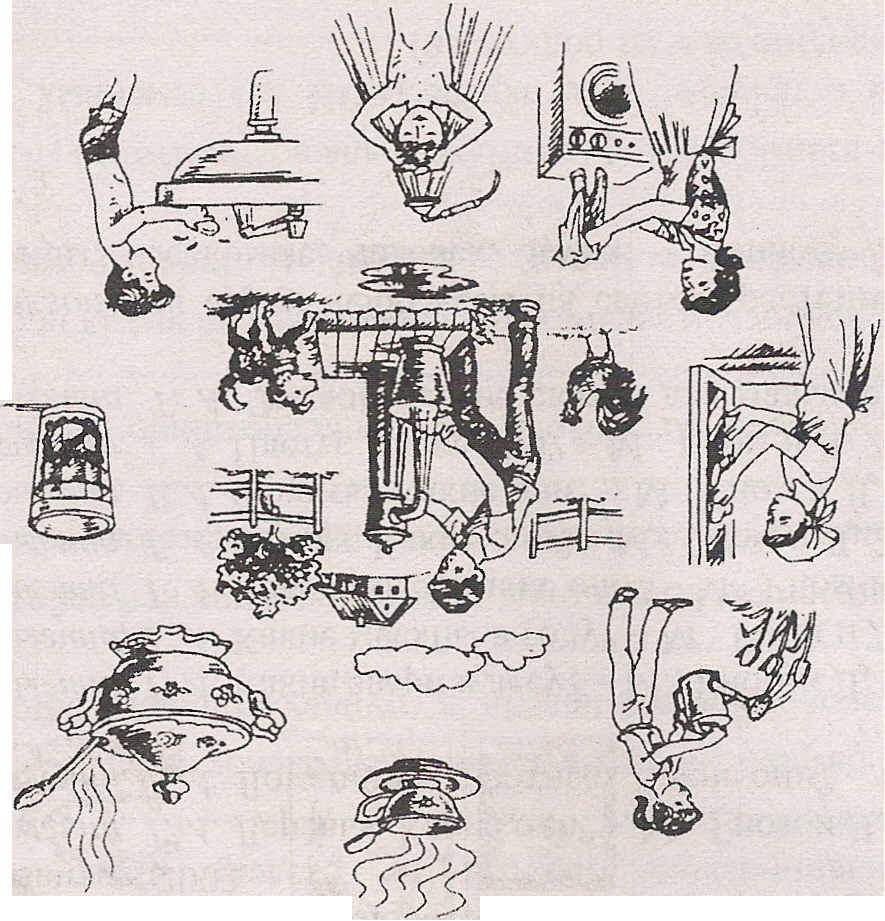 Кому нужна вода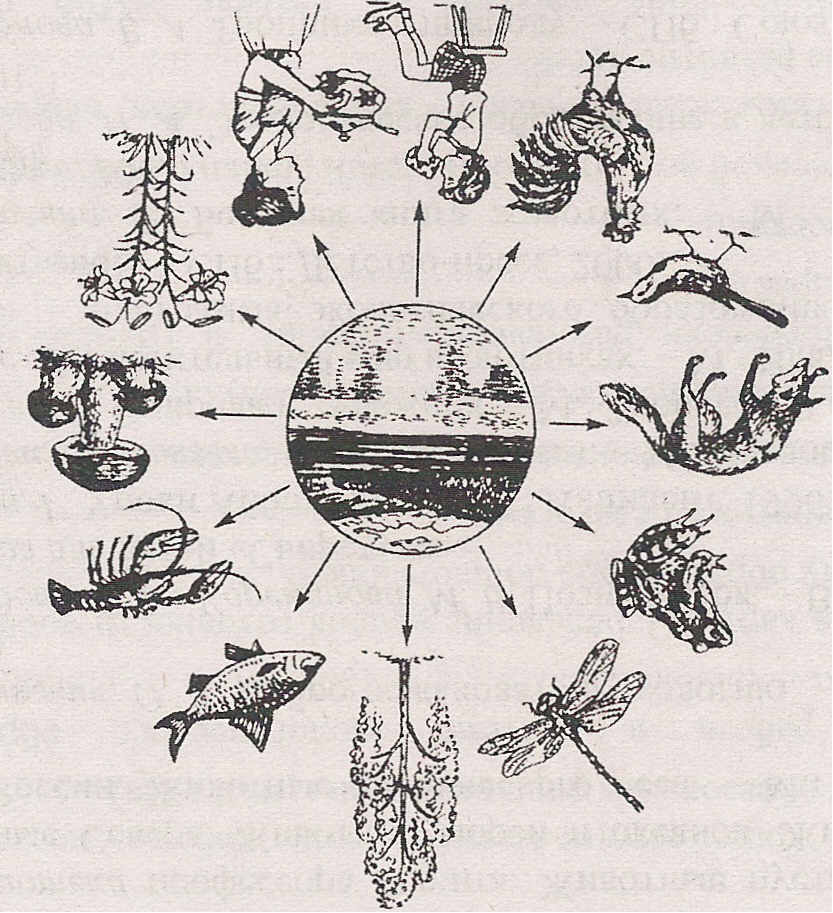 СОСТОЯНИЯ ВОДЫ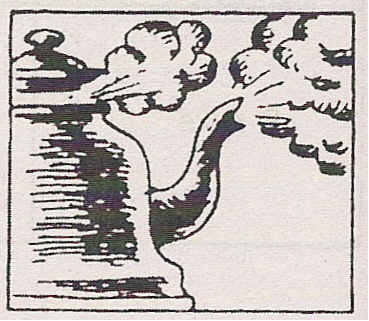                                       Газообразное (пар) 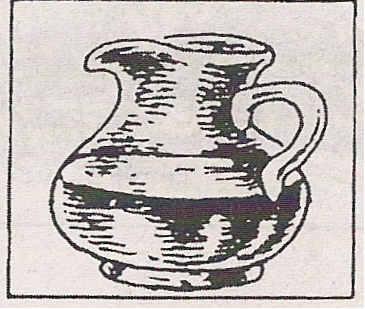                                                Жидкое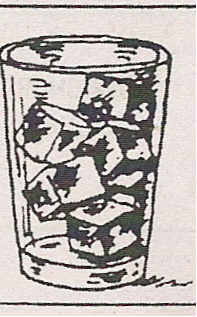                                           Твердое (лед)ФотоматериалПоездка в Московский Дельфинарий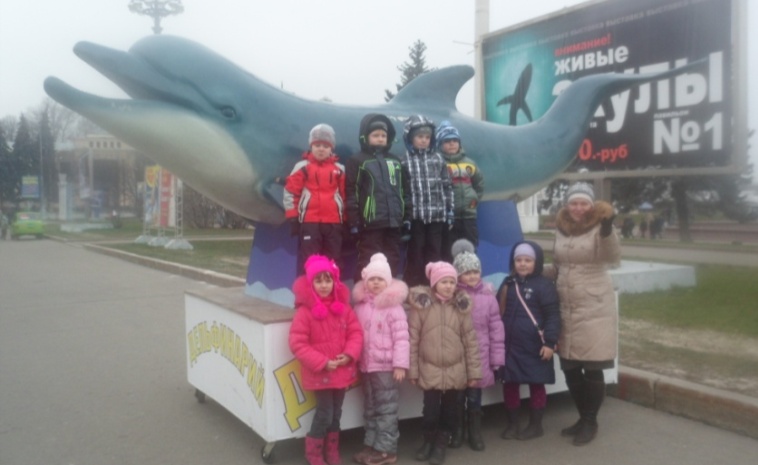 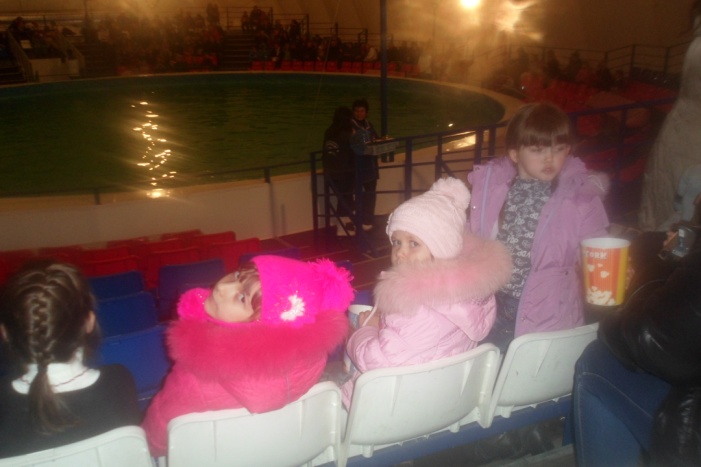 Мы лепили из того что было…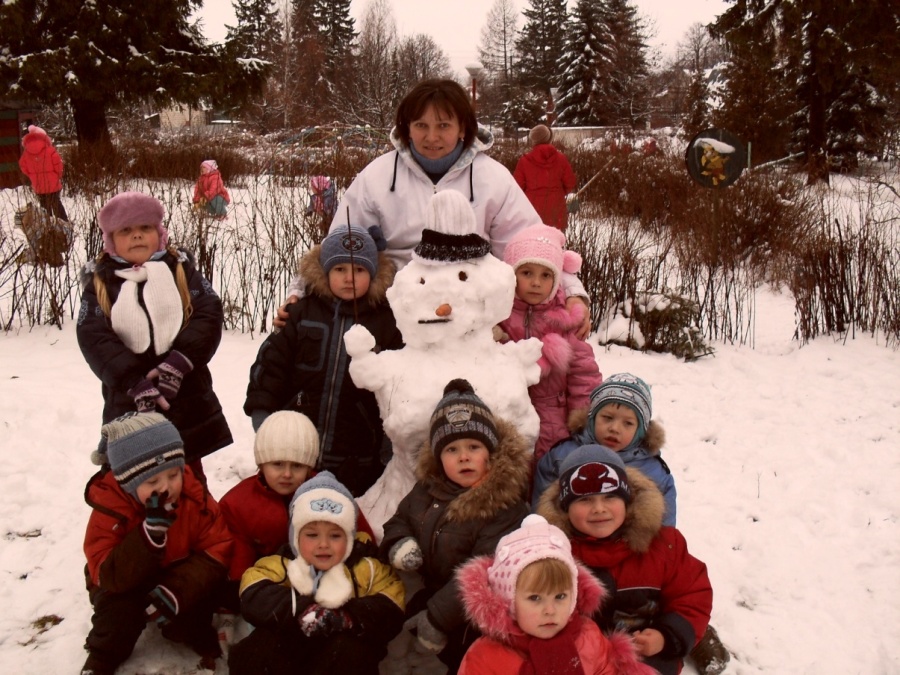 Уход за комнатными растениями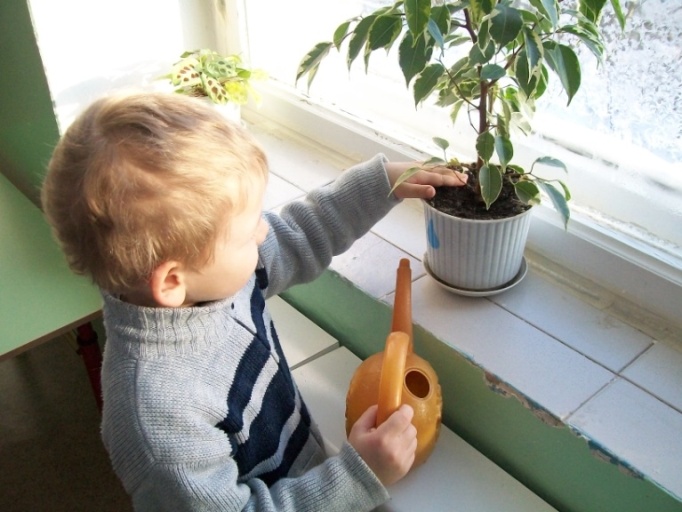 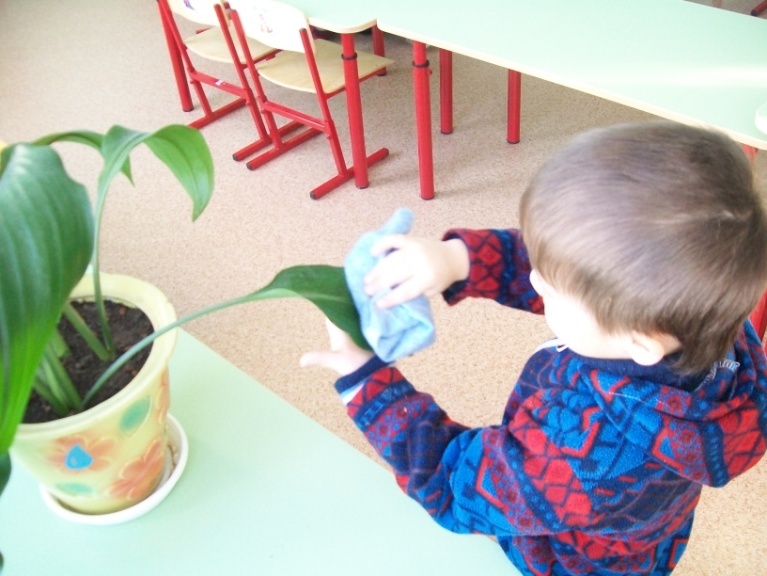 Изучаем свойства воды«Вода прозрачная»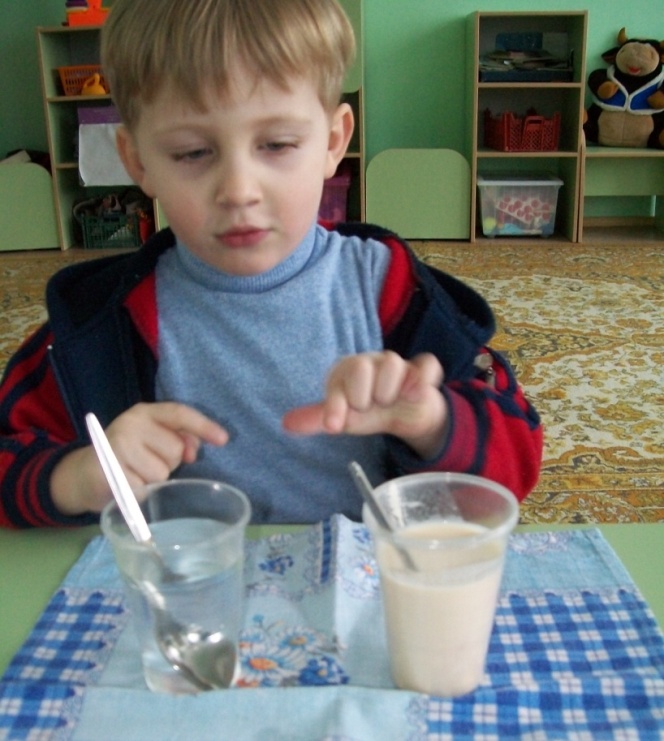 Опыт «Испарение воды»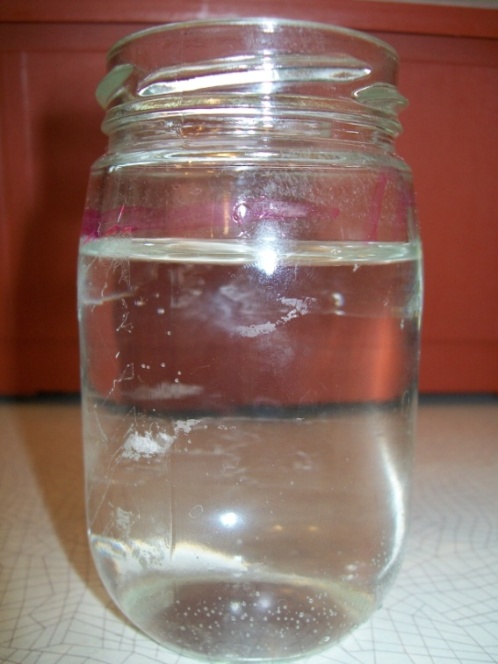 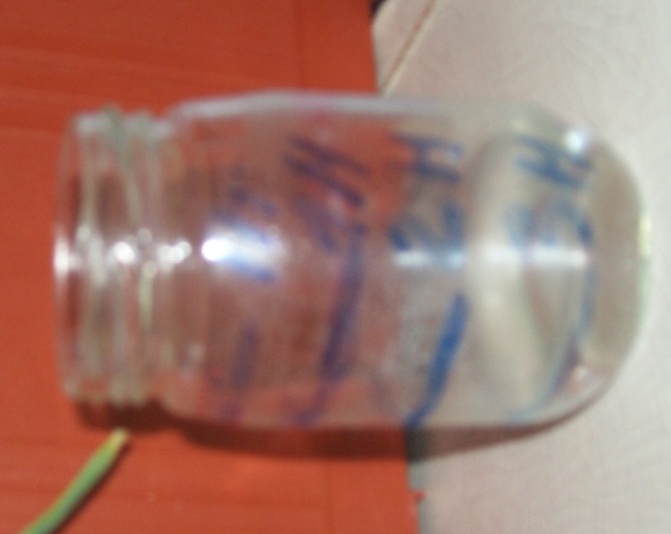 Опыт «Вода растворитель»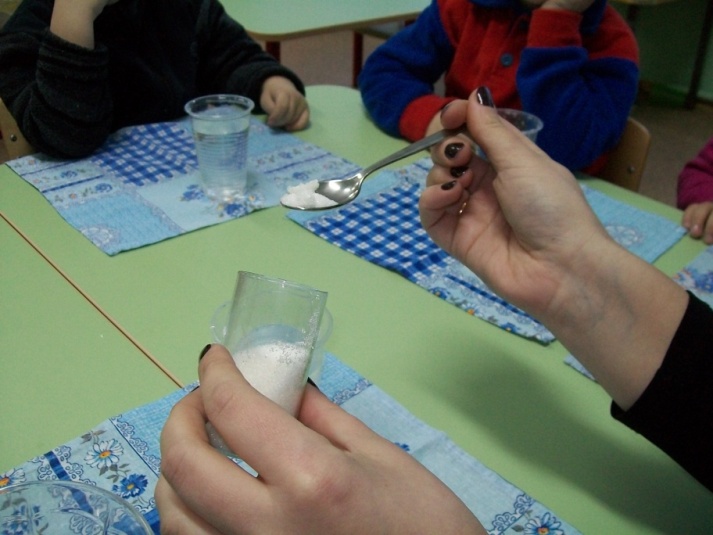 Мини – музей «Волшебница Вода»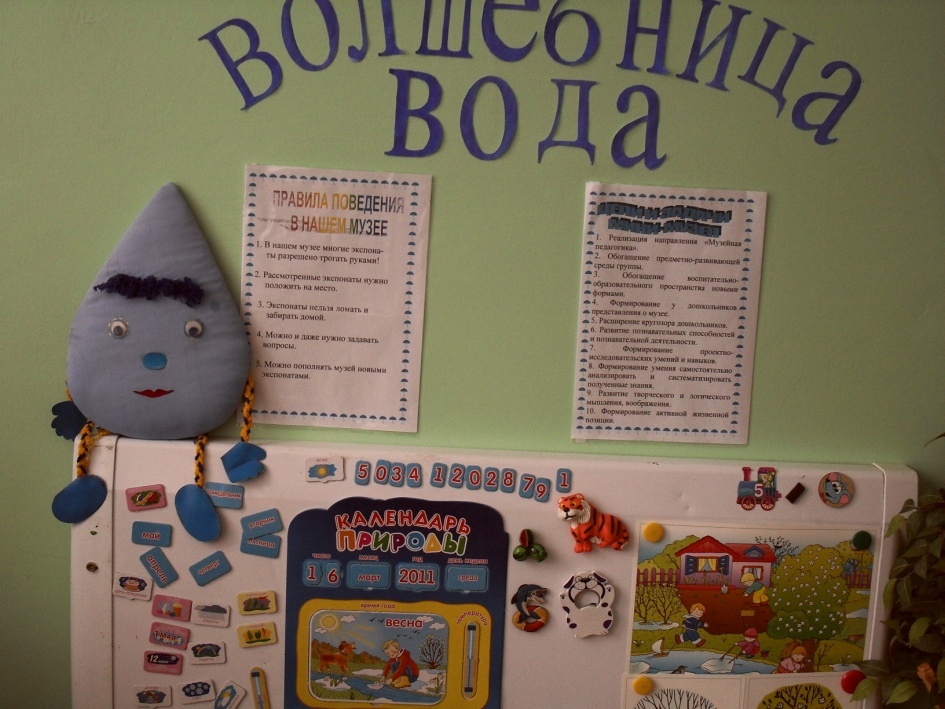 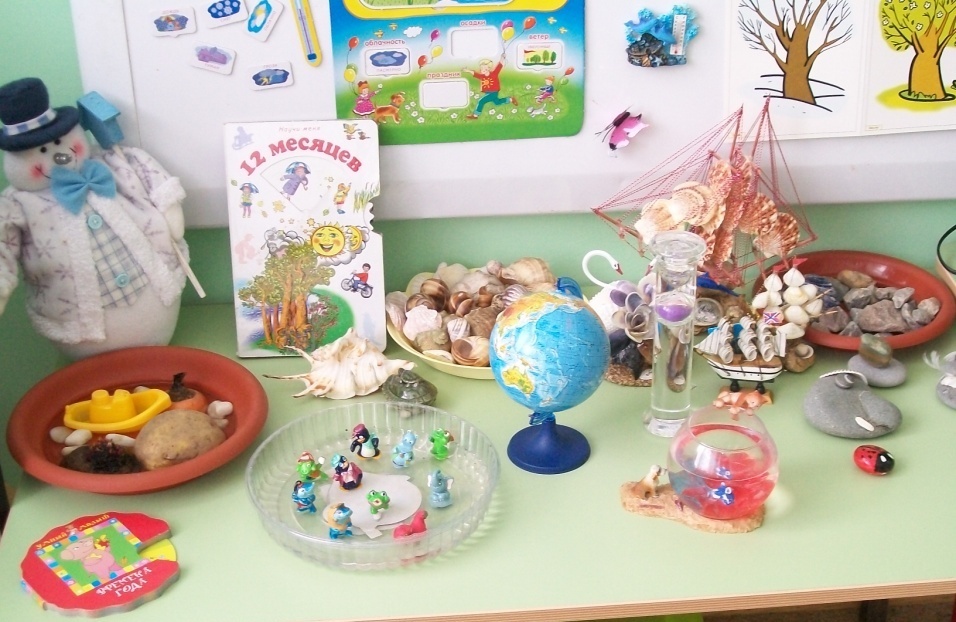 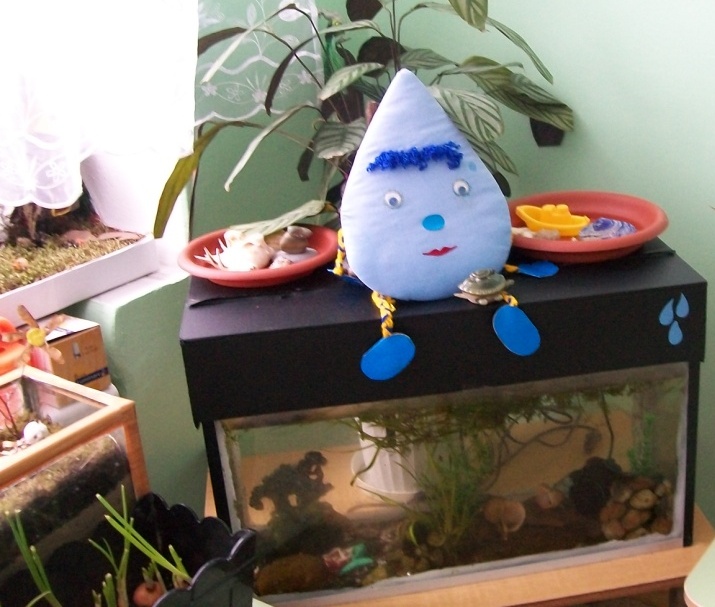 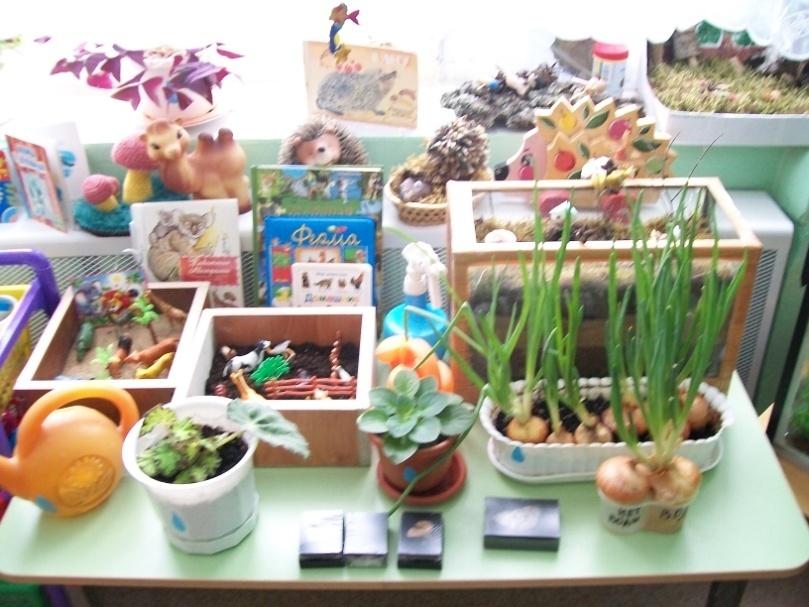 Праздник воды        Знакомство с Водяным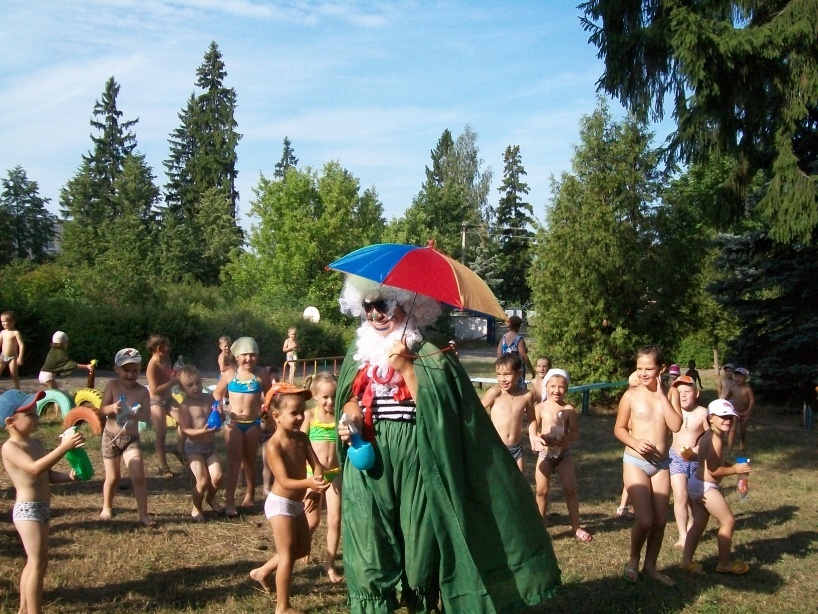 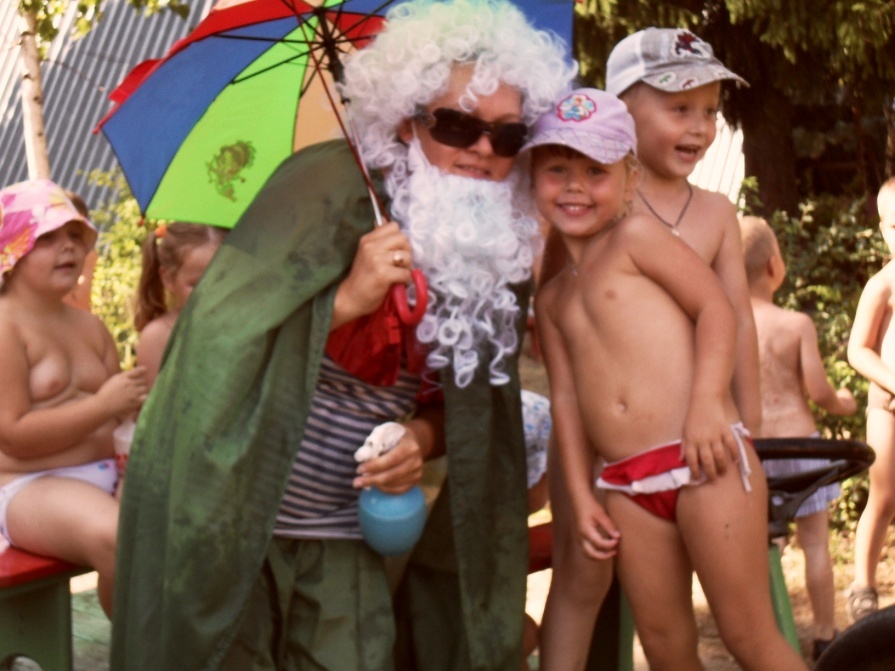 Фото на памятьЭтапыпроектаДеятельность педагогаДеятельность детей1 этап1. Формулирует проблему (цель).2. Вводит в игровую ситуацию.3. Формулирует задачу (нежестко, ненавязчиво).1. Вхождение в проблему.2. Вживание в игровую ситуацию.3. Принятие задачи.4. Дополнение задач проекта.1 этапОпределение продукта проекта.Определение продукта проекта.2 этап4. Помогает в решении задачи.5. Помогает спланировать деятельность.6. Организует деятельность.5. Объединение детей в рабочие группы.6. Распределение ролей (амплуа).3 этап7. Практическая помощь (по необходимости).8. Направляет и контролирует осуществление проекта.7. Формирование специфических знаний, умений, навыков.4 этап9. Подготовка к презентации.10. Презентация проекта.8. Готовят к презентации продукт деятельности.9. Представляют (зрителям или экспертам)  продукт деятельности.НаправленияВиды детской деятельности1. Здоровье и физическое развитие.2. Экологическое воспитание.3. Детское экспериментирование.4. Игровая деятельность.5. Коммуникация (Развитие речи, художественная литература).6.Изобразительная деятельность.7.Трудовое воспитание.8. Праздники и развлечения.9. «Вместе с семьей».НОД по ЗОЖ «Путешествие в страну здоровья».Беседа «Вечная слава воде»Физкультурное развлечение «В гостях у Нептуна»Индивидуальные занятия в бассейн.День здоровья «Мама, папа, я – спортивная семья».НОД  по ОБЖ «Правила поведения на воде».Беседа «Вода – это жизнь»НОД «Что мы знаем о воде?»Беседа «Где можно встретить воду?»Экскурсия к речке.КВН «Знатоки природы».НОД «Почему мы должны беречь воду?»Беседа «Круговорот воды в природе».Организация экологического мини - музея «Волшебница вода».НОД «У воды, на воде, в воде (река – среда обитания животных и растений)»Наблюдения за осадками.Проведение опытов с водой в лаборатории.Изучение энциклопедий «Чудеса света», «Новая детская энциклопедия».НОД «Путешествие капельки».Интегрированное занятие «Как помочь загрязненной реке».Сюжетно-ролевые игры: «Экологический десант», «Путешествие  в подводное царство», «Путешествие на пароходе».Игровой практикум «Мама – тучка».Этюд «Капельки».Словесные игры: «Какой бывает вода?», «Четыре стихии», «Льдинки, снежинки, сосульки».Коммуникативные игры: «Кто больше назовет?», «Что будет, если…?», «Что это такое?», «Хорошо – плохо».Подвижные игры: «Ручеек», «Мы – капельки», «Ходят капельки по кругу», «Море волнуется».Сочинение экологической сказки «Приключения Ручейка», рассказов «Как я путешествовал к морю».Копилка  пословиц, стихов о воде и ее состояниях.Чтение рассказов, экологических сказок.Речевые физминутки.Инсценировка «Кот, пес и дождик».Развлечение «Страна загадок».Изготовление планшета «Экологические знаки, охраняющие и сберегающие воду».Конструирование поделок из природного материала для игр с водой на прогулке (корабликов, лодочек).Лепка  снежинок разной формы (барельеф).Украшение участка цветными льдинками.Изготовление плаката «Кому нужна вода».Работа в уголке природы «Мы – друзья природы».Акция  «Трудовой десант »(уборка снега на участке).«Волшебница вода» игры и развлечения.«Праздник воды»Изготовление  атрибутов для подвижных, театрализованных игр «Умелые руки не знают скуки».Привлечение родителей к организации экологического мини - музея «Волшебница вода» (пополнение экспонатов, имеющих отношение к воде: речные и морские камни, ракушки, фотографии животных, водных сооружений и др.)этапыФормы работы с детьми и родителямиЗадачиВремя проведенияI.1. Анкетирование родителей «Экологическое образование в семье».2. Создание сюжетной ситуации.3. Экскурсия к реке.4.Родительское собрание.5. Занятие «Что мы знаем о воде?»6. Наблюдение за осадками во время прогулки.7.Заучивание пословиц, загадок.8.Сюжетно-ролевая игра «Экологический десант».Выявить отношение родите-лей к вопросам экологи-ческого образования дош-кольников в детском саду и его реального осуществления в семье.Развивать образное мышление, способность принимать решения.Вызвать радость, эмоциональный подъем, уточнить представления детей о природных водоисточниках.Познакомить родителей с результатами анкетирования. Познакомить с содержанием проекта.Уточнить знания детей о воде: ее свойствах и состояниях. Воспитывать бережное отношение к воде.Развивать интерес к явлениям природы.Познакомить детей с пословицами и загадками о воде и ее состояниях.Помочь создать игровой сюжет, распределить роли, подготовить атрибуты.Сентябрь2-я неделя сентября.3-я неделя сентября.4-я неделя сентября.1-я неделя октября.2-я неделя октября.3-я неделя октября.4-я неделя октября.1. Анкетирование родителей «Экологическое образование в семье».2. Создание сюжетной ситуации.3. Экскурсия к реке.4.Родительское собрание.5. Занятие «Что мы знаем о воде?»6. Наблюдение за осадками во время прогулки.7.Заучивание пословиц, загадок.8.Сюжетно-ролевая игра «Экологический десант».Выявить отношение родите-лей к вопросам экологи-ческого образования дош-кольников в детском саду и его реального осуществления в семье.Развивать образное мышление, способность принимать решения.Вызвать радость, эмоциональный подъем, уточнить представления детей о природных водоисточниках.Познакомить родителей с результатами анкетирования. Познакомить с содержанием проекта.Уточнить знания детей о воде: ее свойствах и состояниях. Воспитывать бережное отношение к воде.Развивать интерес к явлениям природы.Познакомить детей с пословицами и загадками о воде и ее состояниях.Помочь создать игровой сюжет, распределить роли, подготовить атрибуты.Сентябрь2-я неделя сентября.3-я неделя сентября.4-я неделя сентября.1-я неделя октября.2-я неделя октября.3-я неделя октября.4-я неделя октября.II.1.Беседа с рассматриванием экспонатов будущего эколо-гического мин - музея «Волшебница вода». Взаи-модействие с родителями:Привлечь родителей к пополнению материалов, относящихся к воде (камни, ракушки, фотографии водных сооружений и др.)2. Литературные посиделки «Читаем вместе». Чтение сказки «Дождик» Т.Крюковой.3.Занятие «Вечная слава воде».4.Экспериментирование «Путешествие капельки».5.Конкурс детских рисунков «Волшебница-вода».Предложить родителям помочь принять участие в конкурсе.6. Индивидуальные занятия в бассейне.7.Беседа «У воды, на воде, в воде (река – среда обитания животных и растений).8. Изготовление планшета «Экологические знаки, охраняющие и сберегающие воду».Нацелить детей на создание экологического мини - музея. Побуждать к проявлению творческой инициативы.Познакомить детей со сказкой, вызвать эмоциональный отклик.Воспитывать культурно-гигиенические навыки, расширять знания детей о воде и ее значении. Учить находить выход из сложившейся ситуации.Объяснить детям причину выпадения осадков в виде дождя и снега, развивать умение работать в группе, договариваться.Развивать творческие способности, фантазию.Укреплять здоровье детей, приобщать к здоровому образу жизни. Рассказать детям о реке как среде обитания животных и растений, прибрежных растениях.Упражнять детей в использовании различных материалов, развивать творчество.1-я неделя ноября.2-я неделя ноября.3-я неделя ноября.4-я неделя ноября.1-я неделя декабря.2-я неделя декабря.3-я неделя декабря.4-я неделя декабря.III.1.Лепка из пластилина «Снежинка» (барельеф).2.Занятие «Золотая рыбка просит помощи».3.Консультация «Не причиняя вреда»4.Музыкальный этюд «Кот, пес и дождик».5.Сочинение сказки «Приключения Ручейка».6. Сюжетно-ролевая игра «Путешествие в подводное Царство».Обратить внимание на красоту и неповторимость снежинок, учить создавать изображения по памяти, воспитывать самостоятельность.Рассказать детям об источниках загрязнения рек, морей. Учить делать выводы, умозаключения.Напомнить родителям о правилах поведения в природе.Развивать музыкально-ритмические движения, пластичность.Развивать связную речь, образные представления.Развивать артистические способности. Помочь создать игровой сюжет, распределить роли, подготовить атрибуты.3-я неделя января.4-я неделя января.1-я неделя февраля.2-я неделя февраля.3-я неделя февраля.4-я неделя февраля.IV.1.Занятие «Как помочь загрязненной реке».2.Игровой практикум «Мама-тучка».3. Рисование напоминающих знаков: «Не бросай мусор в воду»,«Не рви водные растения»,Не бросай в воду стекло» и т.д.4.Физкультурное развлечение «В гостях у Нептуна».5.Беседа по ОБЖ «Правила поведения на воде».6. Ручной труд. Изготовление корабликов из природного материала для игр с водой на прогулке. 7.Разработка пакета правил поведения в природе.8.Открытие экологического мини - музея «Волшебница вода».9.Презентация проекта «Вода – это жизнь». Способствовать проявлению желания у детей к самостоя-тельным наблюдениям за состоянием водоемов при совместном отдыхе с родителями на природе. Научить способу очистки загрязненной воды.В игровой форме закрепить представления детей о круговороте воды в природе.Развивать изобразительные навыки, воспитывать ответственное, бережное отношение к природе.Создать радостное настроение, желание участвовать в эстафетах и играх. Развивать двигательную активность.Воспитывать навыки безопасного поведения на воде.Учить использовать природный материал для создания поделок, развивать творчество. Воспитывать умение доводить работу до конца.Привлечь детей к созданию правил для героя (Незнайки).Совместно с детьми оформить экспонаты музея, предложить детям познакомить посетителей (детей других групп, родителей, сотрудников д/с) с проделанной работой.Подготовка к презентации: распределение ролей между детьми, изготовление костюмов, атрибутов, пригласительных билетов.1-я неделя марта.2-я неделя марта.3-я неделя марта.4-я неделя марта.1-я неделя апреля.2-я неделя апреля.3-я неделя апреля.4-я неделя апреля.Начало мая.